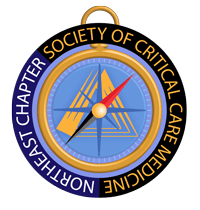 June 11, 2019Good Evening Everyone,I just wanted to give you an update on the Northeast Chapter’s involvement last week at our 5th Annual Medical Camp in Newington, Connecticut.  The camp was staffed by over 25 multidisciplinary providers who volunteered their services. These individuals were from all over the Northeast and area hospitals including Trinity New England, Hartford Hospital, Yale, Columbia Presbyterian, Backus and Baystate Medical Center. Services included EKG, Audiology, Optometry, Podiatry, Dental, Pharmacy, Psychiatry, Mobile Mammography Bus, Department of Public Health, Kidney screening, Lipid Screening, and general medical consultations to name a few. The camp was very successful and we provided services to over 240 patients in a 6-hour period. I personally want to thank Bryan McGill, RPH, PHARMD from our Northeast Chapter who organized and brought together his pharmacy team from the West Haven, Veteran Administration. These members include Casandra Holveck, Micaela Leblanc, and Joseph Walter. These pharmacists created their own service booth and provided education/support to these patients. Thank you again and we looked forward to next year. SAVE THE DATE: Northeast Chapter Annual Introduction to Point of Care US has been scheduled for Saturday, September 28th, 2019. Location is again at Trinity New England/Saint Francis Medical Center in Hartford, Connecticut. Last year we had 5 instructors, 26 students (sold out), 7 hospitals and 5 different states within our footprint, provided 7 CME’s. More information to come by the end of the summer on how to sign-ups, curriculum, etc. Talk to you all soon,James Lunn, Northeast Chapter President